Publicado en Ciudad de México el 09/04/2018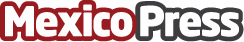 Flexi inicia la temporada de primavera-verano con  diversos diseños para este 2018Flexi, empresa mexicana de calzado con más de 80 años de experiencia en la confección de zapatos para hombre y mujer trae para esta temporada de verano diseños exclusivos pensados para las personas que desean potencializar su estilo con zapatos de moda y que buscan el bienestar y confort para sus piesDatos de contacto:Flexi México477 710 25 00Nota de prensa publicada en: https://www.mexicopress.com.mx/flexi-inicia-la-temporada-de-primavera-verano-con-los-mejores-disenos-para-este-2018 Categorías: Nacional Moda Sociedad Ciudad de México http://www.mexicopress.com.mx